
ВІДДІЛ ОСВІТИ БОГУСЛАВСЬКОЇ РАЙДЕРЖАДМІНІСТРАЦІЇ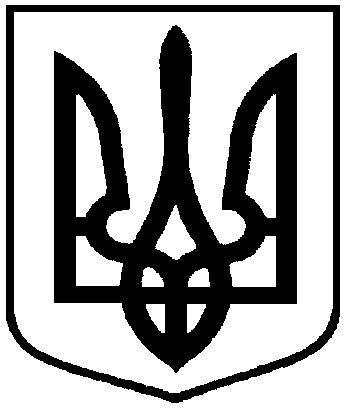 НАКАЗ10.03.2017											№ 33-агПро організацію профілактичноїроботи з безпеки життєдіяльностіу весняно-літній період 2017 рокуНа виконання наказу Департаменту освіти і науки України «Про організацію профілактичної роботи з безпеки життєдіяльності у весняно-літній період 2017 року» від 03.-2.2017 №72 та на виконання Законів України «Про пожежну безпеку», «Про дорожній рух», «Про охорону праці», розпорядження Кабінету Міністрів України від 08 листопада 2007 року № 980-р «Про затвердження плану позачергових заходів профілактики травматизму невиробничого характеру», наказів Міністерства освіти і науки України від 26.11.2015 № 1242 «Про заходи щодо поліпшення профілактики з попередження побутового травматизму серед дітей» та від 15.08.2016 № 974 «Про затвердження правил пожежної безпеки для навчальних закладів та установ системи освіти України», Плану першочергових заходів з профілактики травматизму невиробничого характеру в Київській області на 2017 рік, затвердженого Першим заступником голови Київської облдержадміністрації 31.01.2017, Плану заходів щодо запобігання загибелі дітей на водних об'єктах Київської обласної комісії з питань техногенно-екологічної безпеки та надзвичайних ситуацій (протокол №4 від 23.02.2017), листа Головного управління ДСНС України у Київській області від 08.02.2017 № 66/14/741 щодо зменшення кількості пожеж, загибелі та травмування людей на них, з метою збереження життя і здоров'я дітей, учнівської та студентської молодіНАКАЗУЮ:Керівникам дитячих та загальноосвітніх навчальних закладів:Систематично проводити заходи з профілактики безпеки життєдіяльності у весняно-літній період 2017 року.Здійснювати контроль за додержанням вимог нормативно-правових актів щодо профілактики травматизму та виконання державних і обласних програм з безпеки життєдіяльності учасників навчально-виховного процесуПостійноПривести у відповідність до вимог чинних нормативних актів журнали інструктажів, інструкції для працівників та учнів щодо виконання певних видів робітдо 05.04.2017 рокуПровести вибіркову перевірку знань учнів з питань безпеки життєдіяльності, вжити дієвих заходів щодо покращення ситуації	до 10.04.2017 року           1.5    Повторно перевірити у навчальних кабінетах наявність інструкцій з охорони праці, засобів пожежогасіння; привести у відповідність до вимог протипожежних норм евакуаційні шляхи, електромережі та електрообладнання, встановити вказівники місця знаходження вогнегасниківдо 10.04.2017 року          1.6 Проводити інструктажі з техніки безпеки (поточний, на уроках трудового навчання та фізкультури, перед проведенням лабораторних, практичних робіт, екскурсій та навчальної практики, перед початком канікул) з подальшою фіксацією цих заходів у відповідних журналахПостійноОрганізувати роз'яснювальну роботу серед учнів щодо поводження з вибухонебезпечними предметамидо 25.04.2017 року	1.8   Забезпечити у навчальних закладах постійний телефонний зв'язок        Постійно	1.9  Забезпечити проведення Тижня безпеки життєдіяльності, під час якого провести конкурси, вікторини на знання правил безпечної поведінки та з питань профілактики травматизму, організувати в навчальних закладах відпрацювання практичних дій в умовах виникнення надзвичайних ситуацій та навичок надання першої медичної допомого постраждалимКвітень–травень 2017 року	1.10  Організувати екскурсії до місцевих підрозділів Державної служби України з надзвичайних ситуацій для проведення навчання правилам безпеки життєдіяльності та практичним навичкам у небезпечних ситуаціяхКвітень-травень 2017 року	1.11  Директорам навчальних закладів провести бесіди з працівниками щодо пожежної безпеки, безпеки дорожнього руху, правил поведінки під час повені, правил безпечної поведінки на водних об'єктах, відпрацювати плани евакуації на випадок пожежідо 01.04.2017 року	1.12   Інформувати відділ освіти про виконання цього наказудо 15.04.2017 року	1.13   Контроль за виконанням даного наказу залишаю за собою.Начальник відділу освіти							О.В. ПоліщукПідготувала 										Пижова Л. А.З наказом ознайомлені К.А. ІвченкоО.В. Миргородський К.М.МиргородськаВ.М. ВербіцькийВ. В. ЗлочевськаН.В. ЛяшенкоЛ.Ф. БайбузТ.Т. НеборакО.О. МохаМ.І. ЧмирО.В. ХимородаС.М.ТкаличМ.І. БайбарзаВ.А. КушнірЛ.І. ДороганьЛ.М. Глазко І.М.Поліщук М.О.ДавиденкоТ.Г. ЦаренкоС.П.НуртаєваГ.М.АртеменкоМ.М.СімакЛ.А.Пушенко Т.В.Жамська